Контрольный тест по теме: кислород и азотсодержащие органические вещества.Вопрос 1Изомерами являютсяВарианты ответовСахароза и глюкозаСорбит и сахарозаКрахмал и целлюлозаГлюкоза и гликоколВопрос 2Аминокарбоновая кислотаВарианты ответовСН3NH2C6H5NH2CH3NHC2H5NH2CH2COOHВопрос 3Реакция, характерная для белков и полисахаридовВарианты ответовГидролизДенатурацияХлорированиеГидратацияВопрос 4Вещество с наиболее ярко выраженными  основными свойствамиВарианты ответовАминоуксусная кислотаДНКБелокМетиламинВопрос 5Химическая связь, образующая первичную структуру белкаВарианты ответовИоннаяПептиднаяВодороднаяКовалентная неполярнаяВопрос 6Перечислите номера соединений, относящихся к фенолам1        2                                                3           4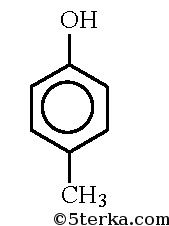 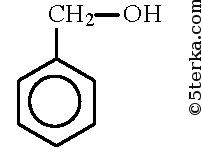 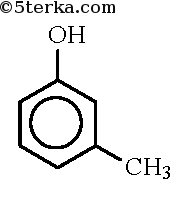 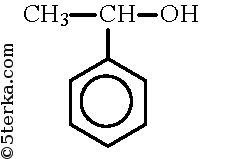 Варианты ответов1234Вопрос 7Установите соответствие между формулой вещества и классом соединения:Варианты ответовспиртыаминокислотысложные эфирыуглеводыаминыкетоныВопрос 8Установите соответствие между веществом и реагентами, с каждым из которых это вещество реагирует:Варианты ответов уксусная кислотаэтиленгликольаминоуксусная кислотаанилинВопрос 9 В состав белка входит четыре химических элемента:Варианты ответовN, H, O, FeH, O, S, NC, H, O, NS, P, Cu, NВопрос 10Состав белков – природных полимеров – был доказан при помощи реакции:Варианты ответовгидролизаэлектролизагидратациигидрированияВопрос 11 Нуклеиновые кислоты – вещества отвечающие за:Варианты ответовжизнедеятельность организманаследственные признаки организмаобмен веществ в организмезащитную функцию в организмеВопрос 12Структурным звеном нуклеиновых кислот являетсяВарианты ответовмоносахариднуклеотиднуклеозидаминокислотаВопрос 13Вычислите массу металлического серебра, полученного при окислении 600 г 40% -го     раствора формалина(HCOH) избытком аммиачного раствора оксида серебра.Варианты ответов1600 г.1725 г.1625 г.1700 г.Вопрос 14Продукты гидролиза пропилового эфира уксусной кислотыВарианты ответовПропановая кислота и этанолУксусная кислота и бутанолУксусный альдегид и пропанолУксусная кислота и пропанолПреподавательПреподавательЧернокнижная Елена ВладимировнаОбратная связь с преподавателем:Электронная почтаyaert.2020@mail.ruОбратная связь с преподавателем:WhatsApp+7 9201295940Дата предоставления работыДата предоставления работы18.05.2020ДатаДата13.05.2020Учебная дисциплинаУчебная дисциплинахимияУрок №47,48Урок №47,48Тема урокаТема урока47.Контрольная работа №2 по теме: Кислород и азотсодержащие органические вещества.48. Пластмассы и волокна.Задание к уроку 47Задание к уроку 471.Выполните задания приведенные ниже.2.Ответы отправьте преподавателю.Задание к уроку 48Задание к уроку 481.Изучите          параграфы 21,22. 2.Составте краткий конспект.3.Письменно ответьте на вопросы  1-7 на стр.166.4.Письменно ответьте на вопросы 5,7,8 на стр.173.5.Ответы и решения отправьте     преподавателю.Источник (ссылка)Источник (ссылка)Учебник О.С Габриеля.,  химия 10класс, Дрофа, Вертикаль,2014год.Для группы 133-134Для группы 133-134